Рисунок3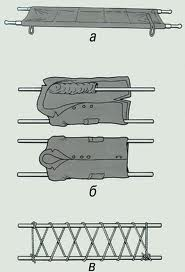 